Občanské sdružení Blesk www.sdruzeniblesk.cz, 777 624 456!!!Dvě poslední podzimní akcičky!!!                 + termíny obou lyžákůAhoj! Máme tady pro vás poslední dvě letošní akcičky. Na našich stránkách www.sdruzeniblesk.cz si už můžete prohlédnout fotky a videa z tábora a vody. Rádi bychom poděkovali Městské části Prahy 2 a Prahy 4 za finanční podporu našich akcí.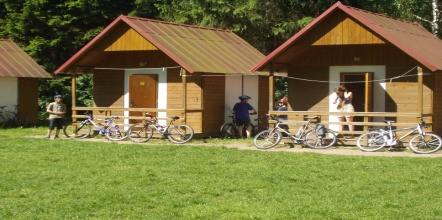 akce č. 143Lhotka u Mělníka – aneb, co se na letním táboře nestihlo (pátek 17. října - neděle 19. října)Na letošním táboře ve Lhotce jsme nestihli spoustu her, které jsme měli připraveny. Proto máme v plánu mnohé dohnat o tomto víkendu. Místo v chatkách budeme bydlet ve vytápěných pokojích v nových srubech na velké louce, takže se nemusíme bát počasí. Bude probíhat opět olympiáda naším počítačovým systémem (Windows 12) náhodně vybraných smíšených dvojic.Termín a místo konání akce: pátek 17. října - neděle 19. října, táborová základna Lhotka u MělníkaSraz: pátek v 18.00 na Albertově 6 (u Přírodovědecké fakulty UK, dvě zastávky tramvají od Karlova náměstí, zastávka Albertov)Návrat: neděle kolem 17.00 tamtéžUbytování: Ve vytápěných srubech. K dispozici jsou peřiny a povlečení. Stravování: Jídlo máme zajištěno v jídelně tábora.S sebou: Pláštěnku, sportovní oblečení a obuv, kartičku pojišťovny Přihlášení na akci: Závazné přihlášení mohou provést rodiče telefonicky kdykoliv na tel: 777 624 456 (nonstop infolinka) nebo emailem na sdruzeniblesk@seznam.cz.Cena akce : 990 Kč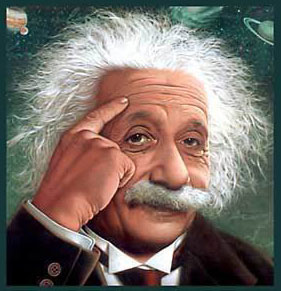 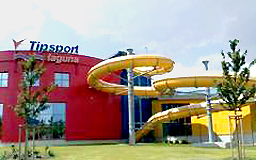 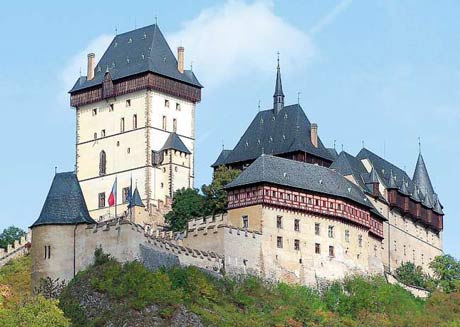 akce č. 134 akce č. 144SRbsko – koupačka v aquaparku, Tajný výlet a IQ olympiáda (pátek 21. listopadu - neděle 23. listopadu)Srbsko je krásný kraj u Berounky v blízkosti Karlštejna. V sobotu podnikneme tajný výlet. V neděli pojedeme na celé dopoledne vykoupat se a vyřádit do Aquaparku v Berouně. Jako každou poslední podzimní akci bude probíhat v ubytovně IQ olympiáda a mistrovství světa v piškvorkách.  Termín a místo konání akce: pátek 21. listopadu - neděle 23. listopaduSraz: pátek v 18.00 na Albertově 6 (u Přírodovědecké fakulty UK, dvě zastávky tramvají od Karlova náměstí, zastávka Albertov)Návrat: neděle kolem 17.00 tamtéžUbytování: Ve spacácích v komfortní a vytápěné ubytovně Lída v Srbsku, nedaleko Berounky. Dvou, tří a čtyřlůžkové pokojíky.Stravování: Jídlo máme zajištěno po celou dobuS sebou: spacák, plavky, ručník, teplé oblečení, baterku, pláštěnku, přezůvky, kartičku zdravotní pojišťovny (nebo kopii)Přihlášení na akci: Závazné přihlášení mohou provést rodiče telefonicky kdykoliv na tel: 777 624 456 (nonstop infolinka) nebo emailem na sdruzeniblesk@seznam.cz.Cena akce : 990 Kč (vstupné do aquaparku je již zahrnuto v ceně akce)S předstihem dáváme ve známost termíny obou lyžáků, na které už se můžete hlásit Lyžařský výcvik Praha 1-5: 22.2-28.2.2015 (Albrechtice)Lyžařský výcvik Praha 6-10: 28.2-6.3.2015 (Albrechtice)